Small BasicTask 1 – simple for loop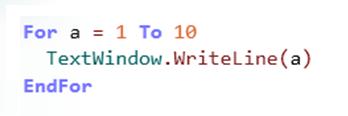 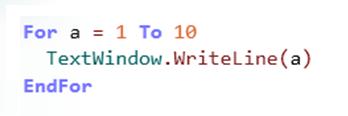 Task 2 – Multiplication tables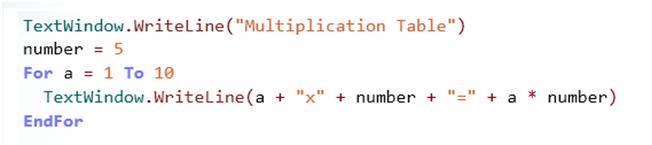 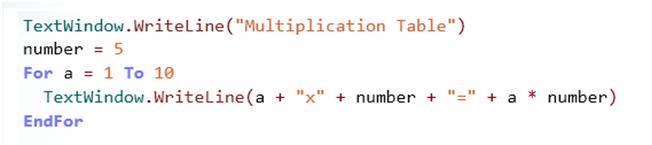 Extras - Can you write different tables? Try to make your program give the answers up to 12Task 3 – count up in twos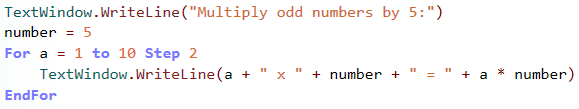 Extras – try to get your program to decrease each time a line is writtenTask 4 – while loopsIndependent task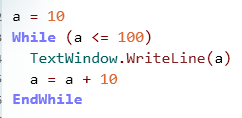 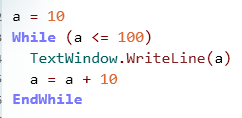 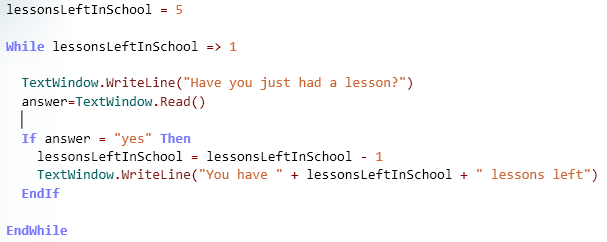 